GUÍA DE TECNOLOGÍA ¿Qué necesito saber?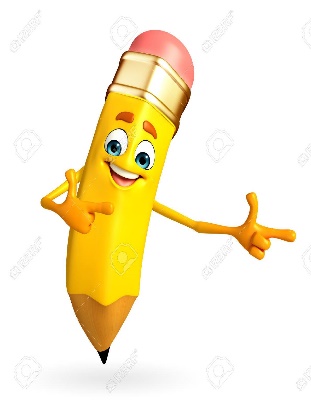 Entonces:Crear es: realizar un objeto, mediante la observación de imágenes y utilizando diversos materiales.“Los Objetos Tecnológicos Compuestos”En esta clase haremos la siguiente actividad: Observa con mucha atención las siguientes imágenes…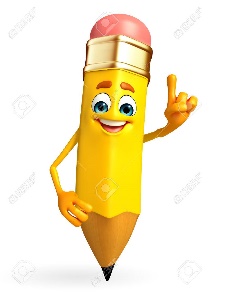 Objetos Tecnológicos Compuestos, utilizando materiales reciclables que puedes tener en tu hogar. 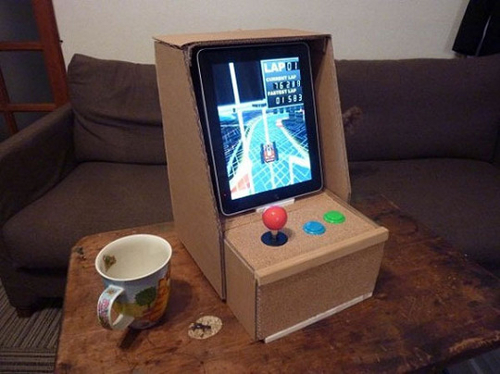 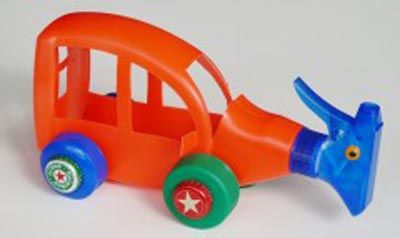 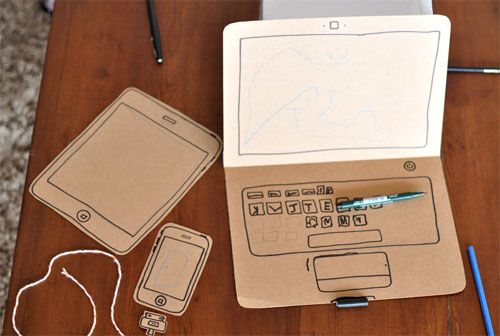 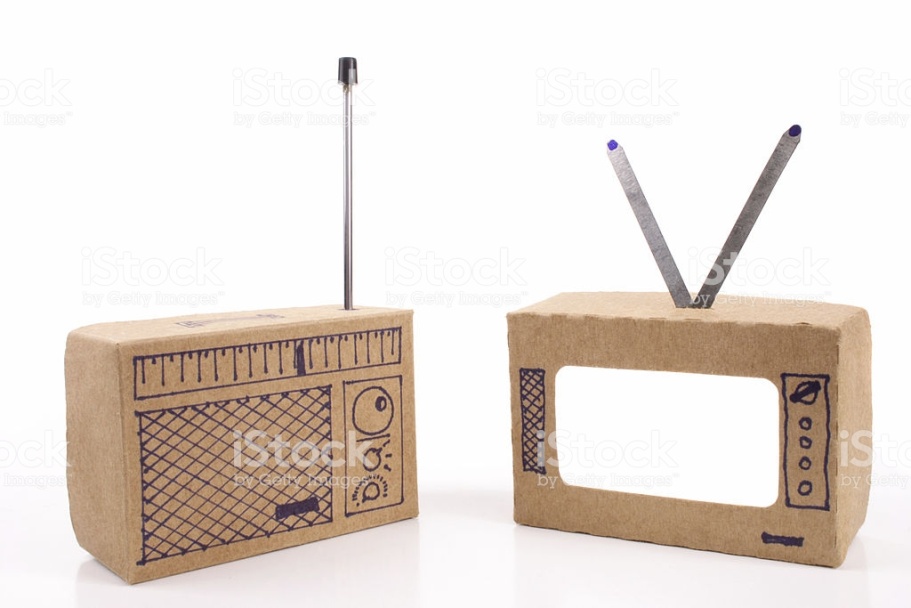 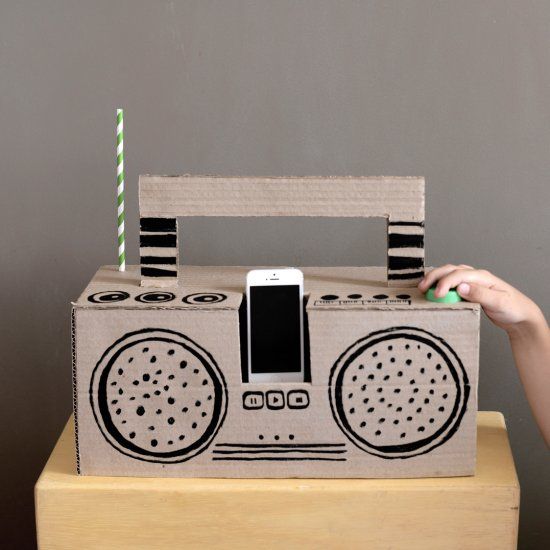 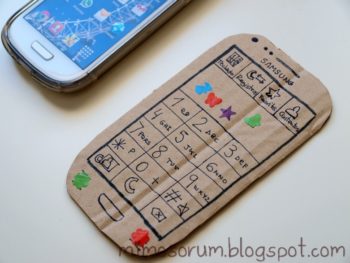 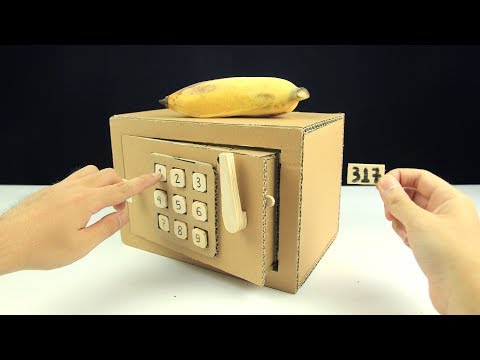 Actividad: ¡Ahora debes hacerlo tú! Para esta tarea debes seguir los siguientes pasos:Elige 2 objetos tecnológicos compuestos de las imágenes anteriores.____________________ y _____________________Selecciona los materiales que tienes en tu casa para armar los objetos tecnológicos que elegiste y escribe la lista de materiales: ______________________________________________________________________________________________________________________________________Arma tus objetos tecnológicos compuestos Pinta y decora tus objetos tecnológicos como quierasDibuja en los siguientes recuadros los dos objetos tecnológicos que creaste en los siguientes recuadros (recuerda pintarlos y escribir el nombre).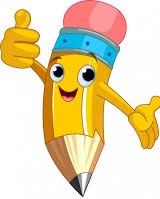 	¿Qué fue lo más difícil de este trabajo? ¿Por qué?________________________________________________________________________________________________________________________________________________________________Nombre:Curso: 4°A   Fecha: semana N° 13¿QUÉ APRENDEREMOS?¿QUÉ APRENDEREMOS?¿QUÉ APRENDEREMOS?Objetivo (s): OA 1 Crear diseños de objetos o sistemas tecnológicos simples para resolver problemas: › desde diversos ámbitos tecnológicos y tópicos de otras asignaturas › representando sus ideas a través de dibujos a mano alzada, dibujo técnico o usando TIC › explorando y transformando productos existentes.Objetivo (s): OA 1 Crear diseños de objetos o sistemas tecnológicos simples para resolver problemas: › desde diversos ámbitos tecnológicos y tópicos de otras asignaturas › representando sus ideas a través de dibujos a mano alzada, dibujo técnico o usando TIC › explorando y transformando productos existentes.Objetivo (s): OA 1 Crear diseños de objetos o sistemas tecnológicos simples para resolver problemas: › desde diversos ámbitos tecnológicos y tópicos de otras asignaturas › representando sus ideas a través de dibujos a mano alzada, dibujo técnico o usando TIC › explorando y transformando productos existentes.Contenidos:  Crear Objetos Tecnológicos CompuestosContenidos:  Crear Objetos Tecnológicos CompuestosContenidos:  Crear Objetos Tecnológicos CompuestosObjetivo de la semana: Crear un objeto tecnológico compuesto, observando imágenes y ejemplos, utilizando diversos materiales reciclables, siguiendo los pasos de la guía de aprendizaje.  Objetivo de la semana: Crear un objeto tecnológico compuesto, observando imágenes y ejemplos, utilizando diversos materiales reciclables, siguiendo los pasos de la guía de aprendizaje.  Objetivo de la semana: Crear un objeto tecnológico compuesto, observando imágenes y ejemplos, utilizando diversos materiales reciclables, siguiendo los pasos de la guía de aprendizaje.  Habilidad: CrearHabilidad: CrearHabilidad: Crear¿Qué es un Objeto Tecnológico Compuesto?Son aquellos que el hombre, con su habilidad y creatividad han creado. Nacen como respuesta a una necesidad la cual el hombre requiere suplir. 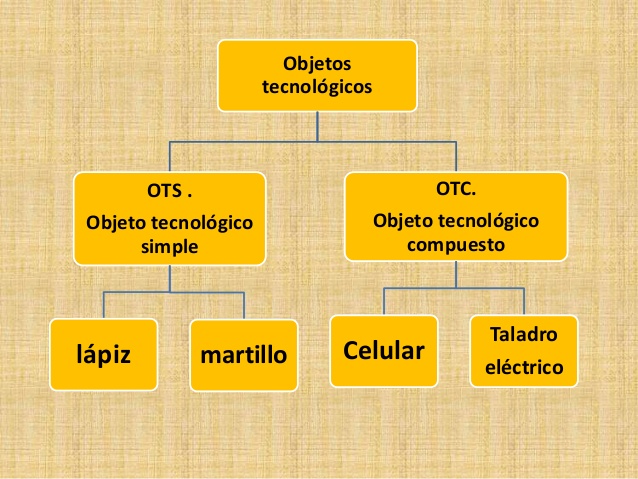 ¿Cómo lo hiciste?¿Cómo lo hiciste?¿Cómo lo hiciste?Muy bien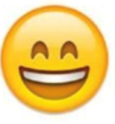 Bien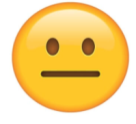 Puedo mejorar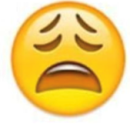 